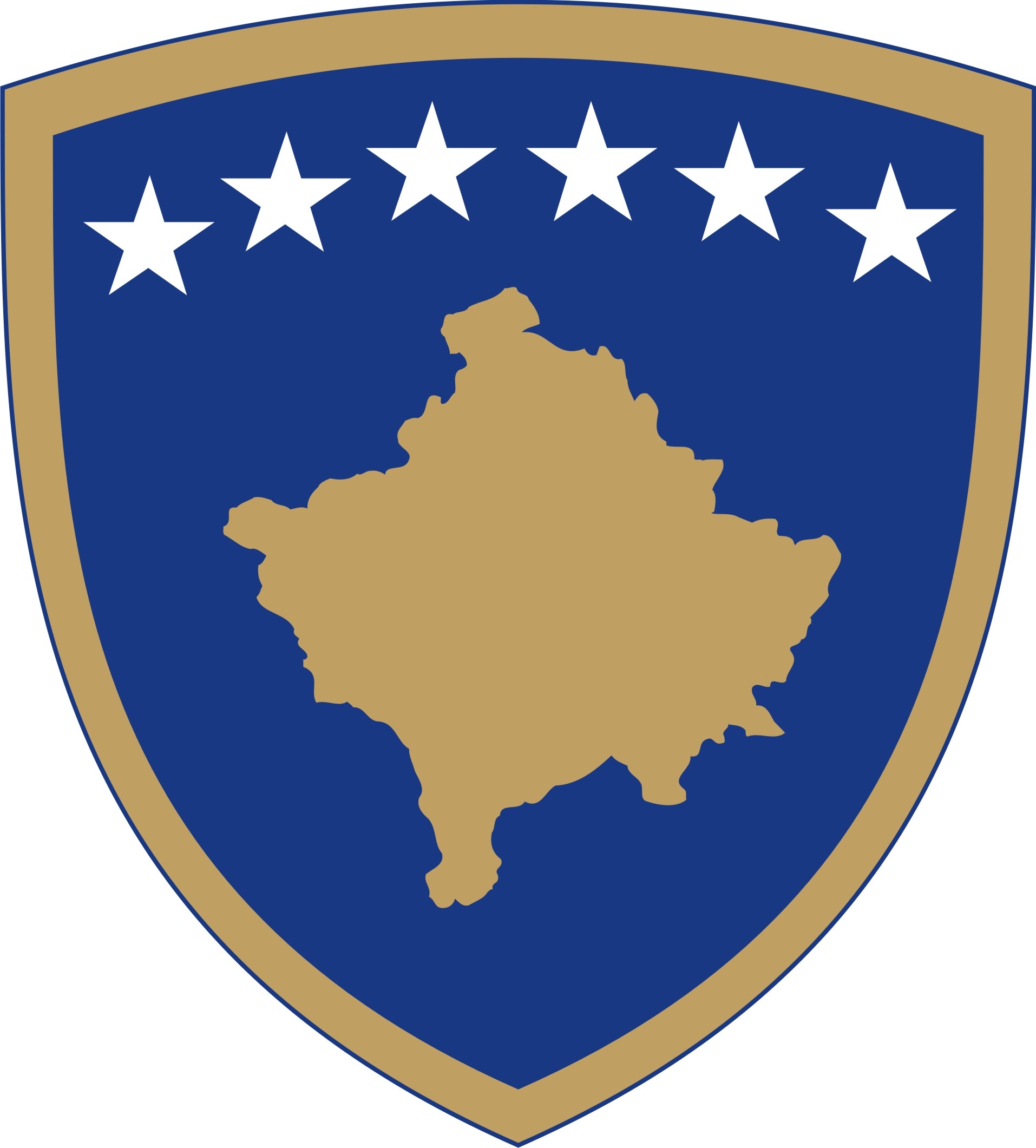 Republika e KosovësRepublika Kosova-Republic of KosovoQeveria-Vlada-Government Ministria e Ekonomisë dhe AmbientitMinistarstvo Ekonomije i Životne Sredine  Ministry of Economy and Environment ______________________________________________________________________________DOKUMENT KONSULTIMIPROJEKT-UDHËZIMI ADMINISTRATIV PËR PLOTËSIMIN DHE NDRYSHIMIN E UDHËZIMIT ADMINISTRATIV NR. 13/2019 PËR LICENCIMIN E KOMPANIVE GJEODETE DHE GJEODETËVEShkurt 2020Projekt-Udhëzimi Administrativ Për Plotësimin Dhe Ndryshimin E Udhëzimit Administrativ Nr. 13/2019 Për Licencimin E Kompanive Gjeodete Dhe Gjeodetëve___________________________________________________________________________Ky Udhëzim Administrativ ka për qëllim plotësimin dhe ndryshimin e Udhëzimit Nr. 13/2019 për Licencimin e Kompanive Gjeodete dhe Gjeodetëve.Me këtë Udhëzim Administrativ parashihet përcaktimi i rregullave detaje lidhur me kandidatet të cilët kanë të drejtë të aplikojnë.Hartimi i këtij Projekt – Udhëzimi Administrative  bazën ligjore e ka në Ligjin Nr. 04/L-013 për Kadastër. Ky projekt – udhëzim administrative është paraparë të hartohet në Planin legjislativ për aktet nënligjore për vitin 2021 në K1. Nga aspekti procedural Projekt - udhëzim administrative është hartuar sipas Rregullores së Punës së Qeverisë.Udhëzim Administrativ do te zbatohet për mënyrën e licencimit të kompanive gjeodete dhe të gjeodetëve në tërë territorin e Republikës së Kosovës siç përcaktohet me Ligjin Nr. 04/L-013 për Kadastër dhe me këtë Udhëzim Administrativ.Qëllimi i konsultimitPas hartimit të draftit fillestar nga zyrtari përgjegjës sipas Rregullorës së Punës së Qeverisë drafti është dërguar për konsultim paraprak, te të gjitha institucionet që mund të ndikohen nga Projekt – udhëzimi administrative. Faza e konsultimit më publikun përmes metodave të ndryshme përfshirë platformën elektronike për konsultimet publike dhe takime direkte më palë të interesit, do të përfshijë të gjitha institucionet dhe kategoritë e shoqërisë qoftë ata me ndikim dhe/ose interes të lartë apo ata të cilët për shkak të karakteristikave që kanë mund të japin kontribut për shqyrtimin e dispozitave të këtij Projekt- Udhëzimi Administrative. Kontribut të rëndësishëm mund të jap shume institucione sipas dispozitave të këtij Projekt- Udhëzimi Administrative. Ku dhe si duhet t’i dërgoni kontributet tuaja me shkrim______________________________________________Afati përfundimtar i dorëzimit të kontributit me shkrim në kuadër të procesit të konsultimit për Projekt-Udhëzimi Administrativ për Plotësimin dhe Ndryshimin e Udhëzimit Administrativ Nr. 13/2019 për Licencimin e Kompanive Gjeodete dhe Gjeodetëve është t’i dërgoni brenda afatit ligjor 15 ditë punë duke filluar nga dita e publikimit. Të gjitha kontributet me shkrim duhet të dorëzohen me shkrim sipas formatit të mëposhtëm tek:  Ministria e Ekonomisë dhe Ambientit/Agjencia Kadadstrale e KosovësNadir Shyqeriu – Zyrtar PërgjegjësProjekt-Udhëzimi Administrativ për Plotësimin dhe Ndryshimin e Udhëzimit Administrativ Nr. 13/2019 për Licencimin e Kompanive Gjeodete dhe Gjeodetëve apo në formë elektronike në e-mail adresën: kujtesa.hatili@rks-gov.net apo nadir.shyqeriu@rks-gov.net,  me titull “Kontribut ndaj procesit të konsultimit për Projekt-Udhëzimi Administrativ për Plotësimin dhe Ndryshimin e Udhëzimit Administrativ Nr. 13/2019 për Licencimin e Kompanive Gjeodete dhe GjeodetëveÇka duhet të përmbajnë komentetEmri i personit/organizatës që jep komente:Fushat kryesore të veprimit të organizatës:Informatat e kontaktit të personit/organizatës (adresa, email, telefoni):Komentet:Data e dërgimit të komenteve:Forma e kontributit është e hapur, mirëpo preferohet që kontributet tuaja t’i përfshini në kuadër të tabelës së bashkëngjitur më poshtë në këtë dokument, e cila përfshin çështjet kyçe të këtij dokumenti.Bashkangjitur me këtë dokumenti gjeni emiri i plotë i politikës / projektligjit….Republika e KosovësRepublika Kosova-Republic of KosovoQeveria-Vlada-Government Ministria e Ekonomisë dhe AmbientitMinistarstvo Ekonomije i Životne Sredine Ministry of Economy and Environment ___________________________________________________________________________CONSULTATION DOCUMENT ONDRAFT ADMINISTRATIVE INSTRUCTION FOR SUPPLEMENTING AND AMENDING ADMINISTRATIVE INSTRUCTION NO. 13/2019 FOR LICENSING OF GEODESY COMPANIES AND GEODESISTSFebruary 2020Draft Administrative Instruction for Supplementing and Amending Administrative Instruction No. 13/2019 On Licensing of Geodesy Companies and Geodesist ___________________________________________________________________________This Administrative Instruction aims to supplement and amend Instruction No. 13/2019 on Licensing of Geodesists and Geodesy Companies.This Administrative Instruction provides the definition of rules and details regarding the candidates who have the right to apply.Drafting of this Project - Administrative Instruction has a legal basis in Law No. 04 / L-013 on Cadaster. This draft-administrative instruction is foreseen to be drafted in the Legislative Plan for sub-legal acts for 2021 in Q1. From the procedural point of view, the draft administrative instruction has been drafted according to the Rules of Procedure of the Government.The Administrative Instruction will be applied for the manner of licensing of Geodesy companies and Geodesists in the entire territory of the Republic of Kosovo as defined by Law No. 04 / L-013 on Cadaster and by this Administrative Instruction.The purpose of the consultationAfter the drafting of the initial draft by the responsible official, according to the Rules of Procedure of the Government, the draft is sent for preliminary consultation to all institutions that may be affected by this Draft - Administrative Instruction. The public consultation phase through various methods including the electronic platform for public consultations and direct meetings with stakeholders, will include all institutions and categories of society whether those with influence and / or high interest, or those who due to characteristics they have, can contribute to the review of the provisions of this Draft- Administrative Instruction. Significant contribution can be made by many institutions according to the provisions of this Draft Administrative Instruction. Where and how to submit your written contributions______________________________________________Deadline for submission of written contribution within the consultation process for Draft Administrative Instruction on Supplementing and Amending Administrative Instruction no. 13/2019 on Licensing of Geodesy Companies and Geodesists, is within the legal deadline of 15 working days starting from the day of publication. All written contributions must be submitted in writing in the following format to: Ministry of Economy and Environment / Kosovo Cadastral Agency, Nadir Shyqeriu – Responsible Officer;Draft Administrative Instruction on Supplementing and Amending Administrative Instruction No. 13/2019 on Licensing of Geodesy Companies and Geodesists,or electronically to the e-mail address: kujtesa.hatili@rks-gov.net or nadir.shyqeriu@rks-gov.net,  entitled "Contribution to the consultation process for Draft Administrative Instruction on Supplementing and Amending Administrative Instruction No. 13/2019 on Licensing of Geodesy Companies and Geodesists.What should contain the comments:Name of person / organization that provides comments:The main areas of the organization:Information of contact person / organization (address, email, phone):Comments:Date of submitting of comments:The contribution form is open, but it is preferable to include your contributions in the table attached to this document below, which covers the key issues of this document.Attached to this document find the Draft Administrative Instruction on Supplementing and Amending Administrative Instruction No. 13/2019 on Licensing of Geodesy Companies and Geodesists.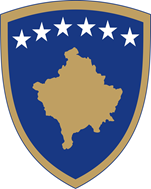                                   Republika e Kosovës                              Republika Kosova-Republic of Kosovo                                       Qeveria-Vlada-GovernmentMinistria e Ekonomisë dhe Ambientit-Ministarstvo Ekonomije i Životne Sredine  Ministry of Economy and Environment_____________________________________________________________________DOKUMENT KONSULTACIJENACRT  ADMINISTRATIVNOG UPUTSTVA ZA IZMENU I DOPUNU ADMINISTRATIVNOG UPUTSTVA BR. 13/2019 O LICENCIRANJU GEODETSKIH KOMPANIJA I GEODETAFebruar 2021Nacrt- Administrativnog uputstva za izmenu i dopunu Administrativnog uputstva br. 13/2019 o licenciranju geodetskih kompanija i geodeta___________________________________________________________________________Ovo Administrativno uputstvo ima za cilj izmenu i dopunu Uputstva br.13/2019 o licenciranju geodetskih kompanija i geodeta.Ovim Administrativnim uputstvom predviđa se definisanje detaljnih pravila u vezi sa kandidatima koji imaju pravo da se prijave. Izrada ovog nacrta - Administrativnog uputstva ima pravnu osnovu u Zakonu br. 04/L-013 o katastru. Ovaj nacrt Administrativnog uputstva predviđen je za izradu u zakonodavnom planu za podzakonske akte za 2021. godinu u K1. Sa proceduralnog aspekta, nacrt Administrativnog uputstva izrađen je u skladu sa Poslovnikom rada Vlade. Administrativno uputstvo će se primenjivati za način licenciranja geodetskih kompanija i geodeta na celoj teritoriji Republike Kosovo, kako je definisano Zakonom br. 04/L-013 o katastru i ovim Administrativnim uputstvom.Svrha konsultacijeNakon što je odgovorni službenik izradio početni nacrt u skladu sa Poslovnikom rada Vlade, nacrt je poslat na preliminarne konsultacije svim institucijama na koje Nacrt Administrativnog uputstva može uticati. Faza javnih konsultacija kroz različite metode, uključujući elektronsku platformu za javne konsultacije i direktne sastanke sa zainteresovanim stranama, obuhvatiće sve institucije i kategorije društva, bilo one sa uticajem i/ili velikim interesom ili one koje su zbog karakteristika mogle doprineti razmatranju odredbi ovog nacrta Administrativnog uputstva. Mnoge institucije mogu dati značajan doprinos prema odredbama ovog nacrta Administrativnog uputstva. Gde i kako da predate svoje pismene priloge______________________________________________Rok za predaju pismenog doprinosa u procesu konsultacija za Nacrt- Administrativnog uputstva za izmenu i dopunu Administrativnog uputstva br. 13/2019 o licenciranju geodetskih kompanija i geodeta  treba da se pošalje u zakonskom roku od 15 radnih dana počev od dana objavljivanja. Svi pisani prilozi moraju se dostaviti u pisanom obliku u sledećem formatu na adresu: Ministarstvo ekonomije i životne sredine / Katastarska agencija KosovaNadir Shyqeriu - odgovorni službenik  Nacrt- Administrativnog uputstva za izmenu i dopunu Administrativnog uputstva br. 13/2019 o licenciranju geodetskih kompanija i geodeta ili u elektronskoj formi na e-mail adresu: kujtesa.hatili@rks-gov.net ili nadir.shyqeriu@rks-gov.net,  sa naslovom “Doprinos procesu konsultacija za  Nacrt- Administrativnog uputstva za izmenu i dopunu Administrativnog uputstva br. 13/2019 o licenciranju geodetskih kompanija i geodeta Šta komentari treba da sadržeIme osobe/organizacije koja komentariše:Glavna područja delovanja organizacije:Kontakt podaci osobe / organizacije (adresa, e-mail, telefon):Komentari:Datum podnošenja komentara:Obrazac za doprinos je otvoren, ali poželjno je da svoje doprinose uvrstite u tabelu priloženu uz ovaj dokument u nastavku, koja obuhvata ključna pitanja ovog dokumentaMolimo vas, u prilogu vam dostavljamo .....................Çështjet kyçeKomente rreth draftit aktualKomente shtesë123Key issues Comments in regard to actual draft Additional Comments 123Ključna pitanja Komentari o trenutnom nacrtuDodatni komentari123